2.2  Gas engine structure introduction.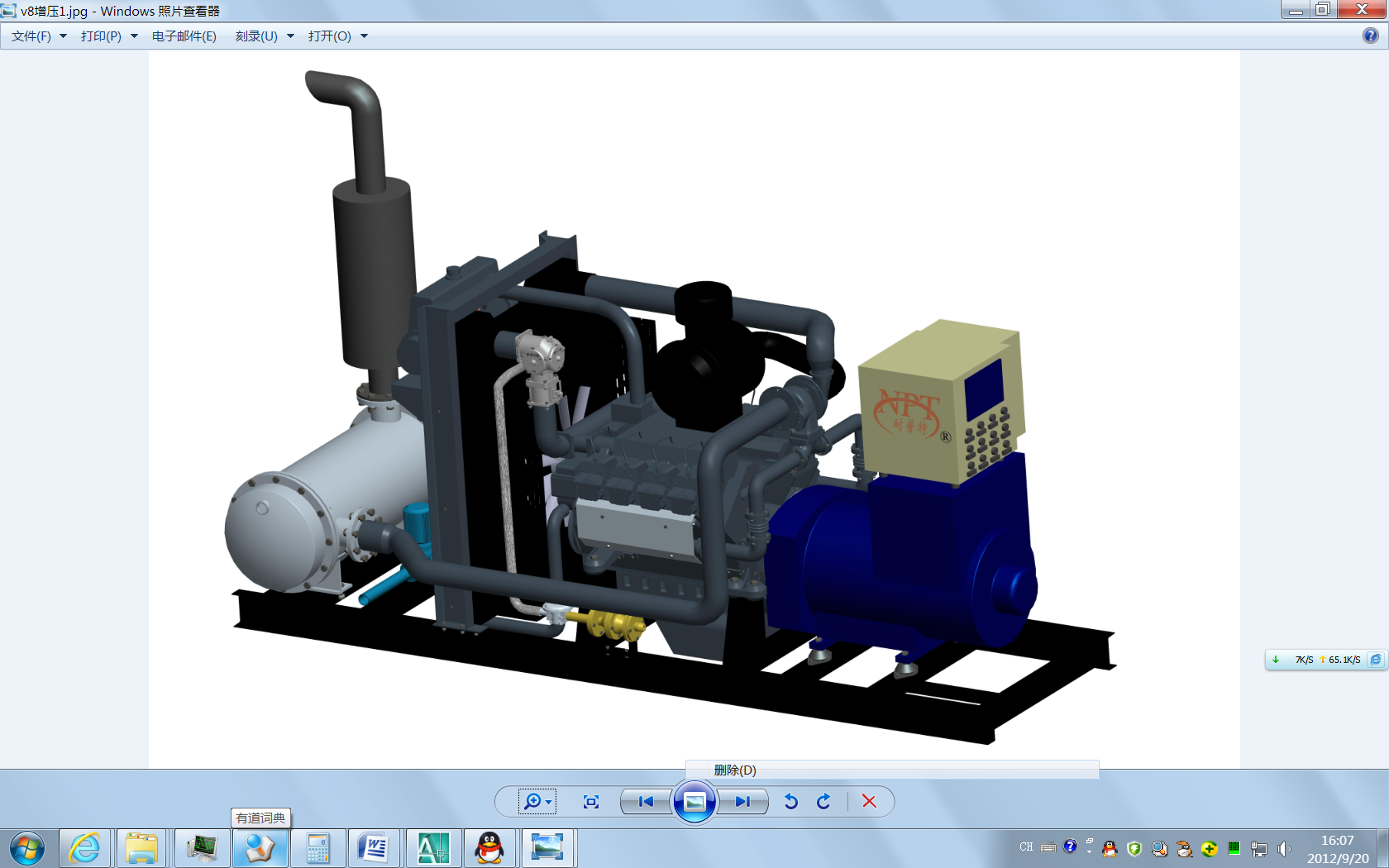 2.2.2.3 Woodward E3 electric control loop turbocharged lean burn systemWoodward's U.S. E3 electronic control system includes speed, oil pressure, water temperature, pressure and temperature before and after the throttle, throttle position, phase, the oxygen concentration in the exhaust pipe, power and other sensors, with a gas control valve and electronic throttle, both the wide-range oxygen sensor can detect the oxygen content of the exhaust pipe and the gas valve by adjusting the size of the lean air-fuel ratio correction control loop, the power sensor can also be used to correct air-fuel ratio feedback power and with position feedback using integrated electronic throttle response faster and more accurate positioning control, integrated ignition system and is equipped with intelligent ignition coil, ignition advance angle adjustment more convenient, by detecting the rotational speed, oil pressure and coolant temperature to achieve "water low oil pressure, overspeed "and multiple protection features, with self-learning function, can automatically record the normal operation of the relevant parameters, so that the next call directly, eliminating the need for feedback adjustment process, through the RS485 and CAN connected to the computer, the software used TOOLKIT , easy online calibration and diagnostic functions. EGS-TRIM (E3) electronic control system block diagram shown in Figure 16.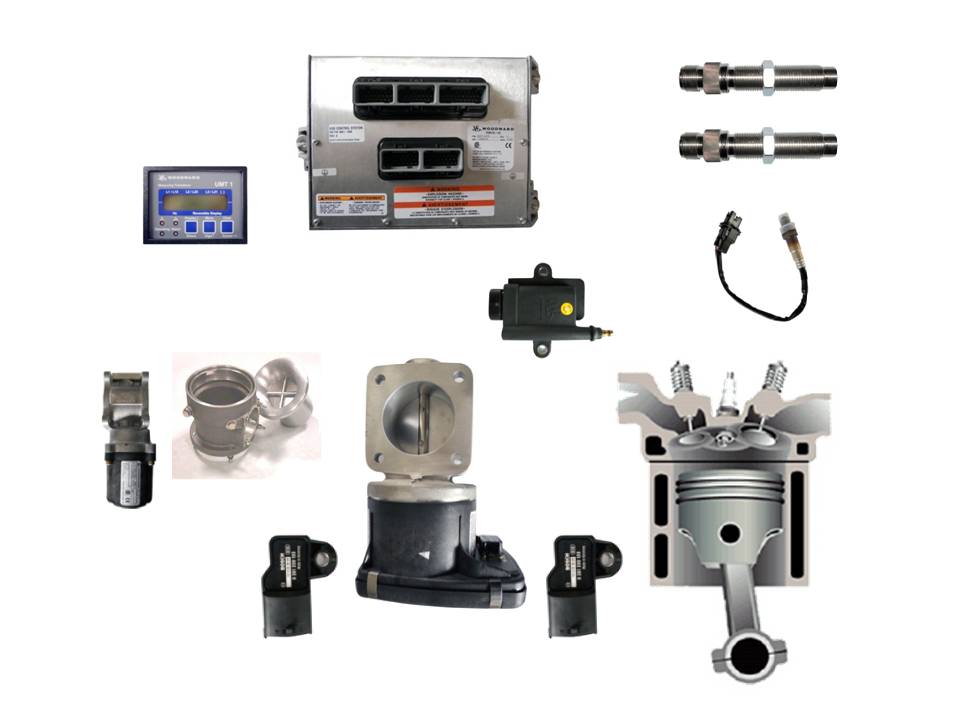 Fig16 E3 electrical control system4 Periodical inspection and maintenance 4.1 Regular maintenanceForm 11 Maintenance items & contentItemMaintenance periodMaintenance itemsDaily maintenanceEvery dayCheck lube oil level indicator, add oil if necessary. Daily maintenanceEvery dayRemove the leakage of lube oil and coolantDaily maintenanceEvery dayCheck if there is any leakage in gas supply pipeline and pipe joint (by the peculiar smell in surroundings); If there exists any leakage, operator should notify the special repair works in time instead of disassembling the parts by self.Daily maintenanceEvery dayCheck the ignition system and the generator for electrical leakage or spark over. Repair them in time if necessary. Check if there are loosened spark lead between coil and spark plug.Daily maintenanceEvery dayCheck all indicator working properly or not.Daily maintenanceEvery day	Check all accessory connection. Find the loosened bolts ,nuts and clips.Daily maintenanceEvery dayClean the air the surface of air cleaner and engine body.Daily maintenanceEvery dayCheck the explosion-proof valve, repair if necessary.First order maintenanceWorking 100hrs.Add proper lube oil or grease to every filling port.First order maintenanceWorking 100hrs.Check the density of electrolyte in the battery.Normorly the density is 1.28-1.29kg/dm3(at 15℃ ambient temperature).Check the electrolyte level (over 10-15 mm the electrode).Add distilled water if necessary.First order maintenanceWorking 100hrs.Check the pipelines and joints:1. Without damage and chap on the pipe body. Without leakage checking by leak detector and testing liquid.2. Check the pipe joints and valves for leakage and tightness.First order maintenanceWorking 100hrs.Check and tightening of pressure reducer:1. Check the reducer and joints for leakage with leak detector and testing liquid.2. Check the bracket for tightness, retightening if necessary.First order maintenanceWorking 100hrs.Check the circulating water pipeline and joints:1. Check dirt in the warm water pipe, clean up if necessary.2. Check the water pipes for chap and ageing cracks, damage and leakage, replace if necessary.3. Check the pipe joints for tightness, retightening if necessary.First order maintenanceWorking 100hrs.Check the lube oil quality. Change new oil every 200 hrs.for heavy load application.First order maintenanceWorking 100hrs.Power supply system:The low voltage circuit be reliable connected and well contacted, without damaged insulator and short /open circuit, with completed and reliable fuse, without lap jointed wire.First order maintenanceWorking 100hrs.Clean and check spark plug, check ignition lead . Gap of the spark plug  electrode 0.5-0.7mm.First order maintenanceWorking 100hrs.Clean the air cleaner.First order maintenanceWorking 100hrs.Clean the rotor and Scroll of turbocharger for TL type engine.Second order maintenanceEvery 5000Hrs.All first order maintenance.Second order maintenanceEvery 5000Hrs.Replace all the spark plug.Second order maintenanceEvery 5000Hrs.Check the gas regulator and clean it.Second order maintenanceEvery 5000Hrs.Clean mixer: The gas ports of mixer throat must be unblocked.Second order maintenanceEvery 5000Hrs.Check the inlet and exhaust valve timing.Second order maintenanceEvery 5000Hrs.Check all the joint of the electric wirings.Second order maintenanceEvery 5000Hrs.Check the coolant system and clean the radiator.Second order maintenanceEvery 5000Hrs.Check the cylinder head nuts ,connecting rod bolts and crankshaft screw and retightening them.Second order maintenanceEvery 5000Hrs.Check the water pump .if there are some leakage ,repair it.Second order maintenanceEvery 5000Hrs.Check the jet of the gear train.Second order maintenanceEvery 5000Hrs.Clean the lube system include oil pan ,oil cooler, oil pipe ect.Second order maintenanceEvery 5000Hrs.Take off the turbocharger and repair it on the bench.Third order maintenanceEvery 15000Hrs.All second order maintenance.Third order maintenanceEvery 15000Hrs.Check the piston and piston rings ,replace them if necessary.Third order maintenanceEvery 15000Hrs.Take off  the cylinder head clean the valve, valve seat, guiding tube, spring and push rod.Repare or replace if necessary.Third order maintenanceEvery 15000Hrs.Check the crankshaft assembly .Repair or replace some parts if necessary.Third order maintenanceEvery 15000Hrs.Check and replace the seal gasket of the inlet and exhaust manifold.Third order maintenanceEvery 15000Hrs.Take off the oil pump and repair it on the bench.Third order maintenanceEvery 15000Hrs.Check the alternator and starter ,clean the separate part and bearing ,fill up grease.Third order maintenanceEvery 15000Hrs.Replace the ignition coil and lead.